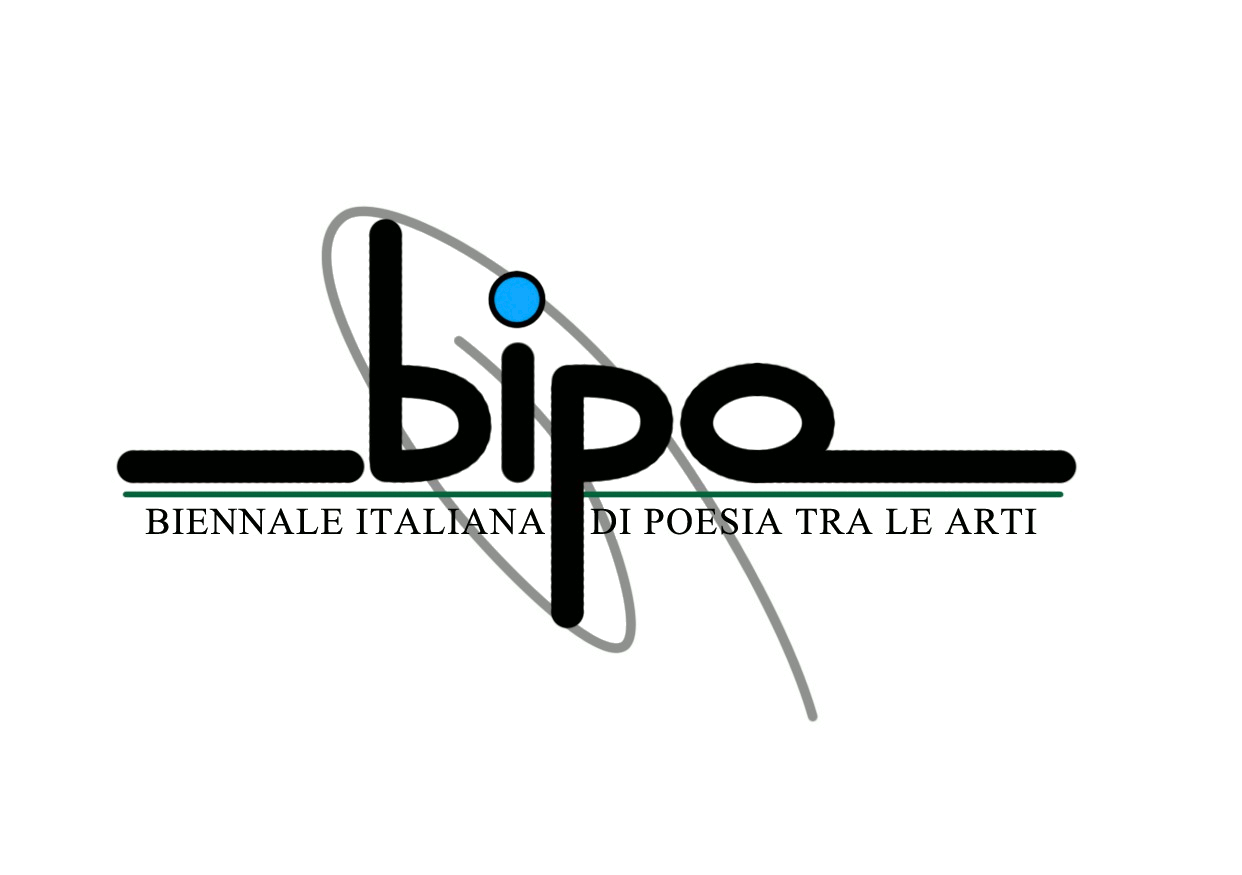 Tesseramento 2023Cari amici,Proporre un calendario ricco d’eventi di qualità richiede cura e sostegno: parte la campagna di tesseramento per la BIPA – Biennale di Poesia fra le Arti.- Socio ordinario: € 20,00- Socio sostenitore: € 50,00- Socio benemerito: € 100,00Si ci può associare effettuando bonifico su conto corrente IT 21  N051 5612 600C C000 0045 482 intestato a BIPA – Biennale di Poesia fra le Arti indicando nella causale “Quota associativa 2023”, con nome e cognome e inviando la contabile dello stesso a info@biennalebipa.com